Egg starts with the letter ‘e’ - What else starts with the letter ‘e’? Write a list of things that start with the letter ‘e’. How many things can you think of? 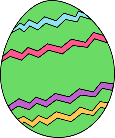 At Easter time lots of plants and flowers start to grow. Go for a walk around the park or your garden and see what flowers and plants you can see growing. 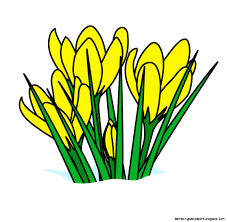 Can you create an Easter card for someone in your family?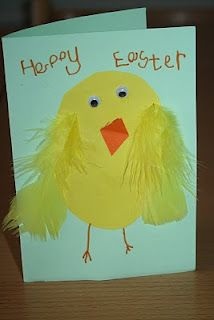 Try to make an Easter basket. You could use a cardboard box and decorate it with paints or colourful easter pictures. 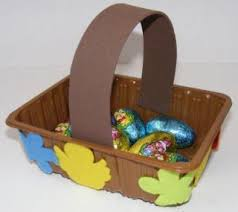 Can you make a repeated pattern of eggs using 2 colours?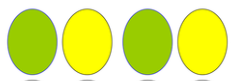 Draw and 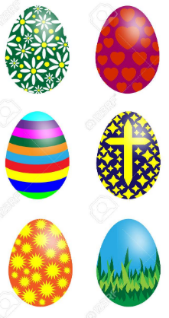 carefully colour a beautifully patterned egg.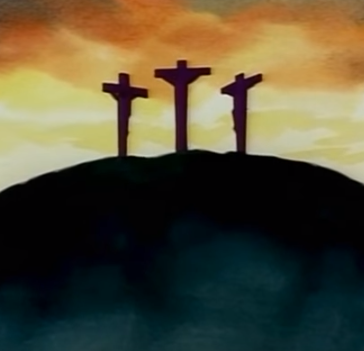 Watch the Easter story.https://www.youtube.com/watch?v=0PSgoPdKQFQDraw a picture of a garden. Add the Easter bunny and some eggs.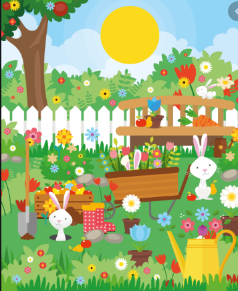 Make salt dough Easter eggs. Roll out dough, cut into shapes, dry for a few days and decorate.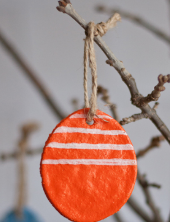 Salt dough  Cup of flour ½ cup salt ½ cup water Make chocolate nests and add smarties or mini eggs.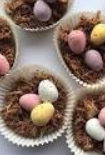 List poemGo outside with a grown up and list what you can SeeHearSmellTouchHow you feelIt is a tradition to decorate a hat at Easter. Decorate a real one or draw one instead.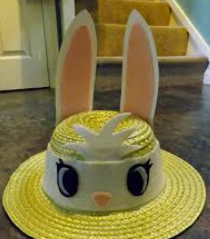 Make a nest .Put an egg in.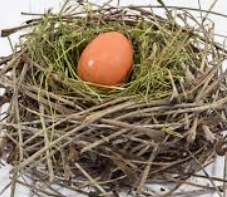 Learn a song and a dance.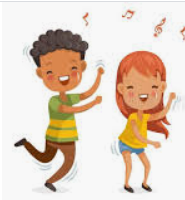 Play a board game.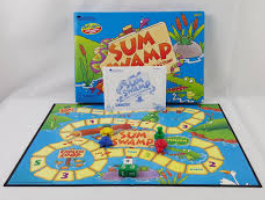 